Уважаемые коллеги!16 июня 2020 года начинается прием документов для поступления в профессиональные образовательные организации (далее – ПОО) на обучение в целях подготовки квалифицированных рабочих и служащих по профессиям и специалистов среднего звена по специальностям среднего профессионального образования (далее – СПО).ПОО Северо-Восточного образовательного округа – ГБПОУ Самарской области «Губернский колледж города Похвистнево» и ГБПОУ Самарской области «Образовательный центр с.Камышла» – начинают прием абитуриентов. Информация о приемной кампании 2020 года по профессиям и специальностям СПО в вышеуказанных ПОО прилагается.Прошу проинформировать о приемной кампании в ГБПОУ Самарской области «Губернский колледж города Похвистнево» и ГБПОУ Самарской области «Образовательный центр с.Камышла», прежде всего, выпускников 9-х, а также и 11-х, классов общеобразовательных школ и их родителей.Обращаем внимание абитуриентов и их родителей на следующее: обучение по основным профессиональным образовательным программам СПО осуществляется за счет средств областного бюджета; обучающиеся, нуждающиеся в жилплощади, обеспечиваются местами в общежитиях вышеуказанных ПОО; студенты учреждений СПО имеют возможность участвовать в различных мероприятиях профессионального, воспитательного, спортивного, культурно-досугового характера, таких как конкурсы профессионального мастерства и чемпионаты WorldSkills Russia, научно-практические конференции, гражданско-патриотические чтения, военно-спортивная игра «Зарница», конкурс КВН и т.п.Выпускники учреждений СПО имеют хорошие шансы на трудоустройство по полученной профессии или специальности после окончания профессионального учебного заведения.Приложение: на 4 л. в 1 экз.Петров 88465622708Начальникамтерриториальных отделовобразования СВУ МОиНСОДиректорамобщеобразовательных учрежденийРуководительСеверо-Восточногоуправления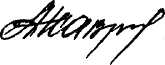 А.Н.Каврын